 O B E C   T V O R O V I C E,  7 9 8  2 3  K L E N O V I C E   N A   H A N ÉPřihláška do výběrového řízení na obsazení pracovního místa:Účetní obce, administrativní pracovníkJméno, příjmení, titul			……………………………………………Datum a místo narození		……………………………………………Státní příslušnost			……………………………………………Místo trvalého pobytu			……………………………………………Číslo občanského průkazu nebo číslo dokladu o povolení k pobytu, jde-li o cizího státního občana					……………………………………………Telefonický kontakt *			…………………………………………….(nebo e-mail)Datum:			                                 		Podpis: .......................................*nepovinný údajPřílohy:ŽivotopisProstá kopie dokladu o nejvyšším dosaženém vzděláníOriginál výpisu z evidence rejstříku trestů ne starší než tři měsíce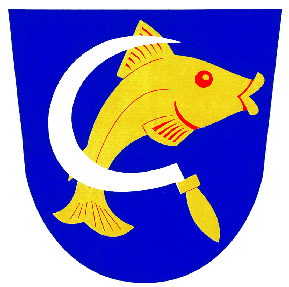 